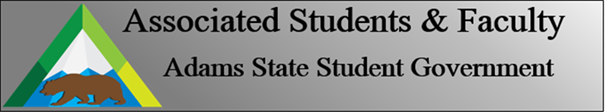 Adams State University Associated Students and Faculty LegislatureBill Number: ASF1718030Club Name: Geo ClubEvent Name or Trip Destination: Association of American Geographers Annual Conference in New Orleans. LA. Total Amount of AS&F Funding: $4,271.46Total Club Points: 100Author: Jordan YatskaSponsor: Jisela Cortez-RuizEvent or Trip InformationWho: GeoClub membersWhat: Attending the AAG (Association of American Geographers) annual conference in order connect with future employers and attend lecture sessions on cutting-edge research.Where: (Where is the event at or what is the trip destination?) (Required for funding requests)When: April 10-14th, 2018Why: Funding to attend the meeting and learn from researchers who are in the forefront of their fields.Author Contact Information: yatskajb@grizzlies.adams.eduAccount Information: AS&F Account: 3200-871-7630-1900Club Account: 8532-XXX-2520Additional Information: Six years in a row, Geoclub has represented Adams State at national geoscience conferences where faculty, alumni, and current students display the quality of the programs Adams State has to offer.Assessment Rubric:What do you want people attending the event, program, or going on the trip to gain from this experience? (Required for funding requests) (Check/circle all that apply).      Expanding the Learning Experience·      Analytical Reasoning·      Internal Self-Development·      Improving Teamwork and Leadership·      Community Service and Civic Engagement·      External Skill DevelopmentPlease define how your event, program, or trip will help people gain from this experience according to the goals you have checked.(Please define only the boxes checked)Attending the annual AAG conference will afford ASU students with opportunities to promote its science programs, while allowing students to explore educational and research endeavors. This translates back to the ASU community with the skills and knowledge taken from the conference, by which the Adams State Earth Science programs will continue to advance undergraduate research. Further, the information exchanged at this conference will broaden students’ knowledge base from the larger scientific body. This in turn, aids in developing the skills needed to be successful as an earth scientist.  I, Jordan Yatska, present this bill for consideration of and approval by the Associated Students and Faculty Senate, this 26th day of February 2018).Implementation: Upon approval, be it enacted that:The proposed bill become adopted in favor of recognition by the AS&F Senate, and that:GeoClub be funded $4,271.46VOTE: Yeas_____ Nays______ Abs_______Complete applicable sections:ADOPTED at ______________ meeting of the AS&F Senate on ___________.BILL did not pass at ______________ meeting of the AS&F Senate on ________.BILL will be reconsidered on ___________________.Approved/Disapproved by AS&F President_______________________________